BESEDA MESECA - UMETNA INTELIGENCA (ChatGPT)Razvijamo motorične spretnosti - pomen ročnega delaDanes smo učitelji tisti, ki od učencev marsikaj zvemo. En šestošolec mi je pred kratkim zabrusil, da o računalnikih ve veliko več kot jaz. Sprašujem se, kaj je to, kar on ve, jaz pa ne. Drugi, osmošolec, pa mi je povedal, da bo hodil v srednjo šolo samo z mobilnim telefonom in ____ v žepu. Sprašujem se ali bo tudi odgovore pred tablo podajal s pomočjo mobilnega telefona in _____  v roki? Ali to pomeni tudi dokončni propad učiteljskega poklica?    To  vprašanja  je obravnaval  članek objavljen v medijih na začetku meseca maja in ker nas ima Google  že v popolni oblasti, so se mi potem vsak dan začeli pojavljati novi in novi prispevki o UI. To je  kratica  za UMETNO INTELIGENCO, ki bo po  pisanju medijev povzročila novo revolucijo. ChatGPT je  samo eno izmed mnogih orodji umetne inteligence. Ustvarili so jo zato, da bodo z njo služili denar, sedaj pa nas svarijo pred njo.  Novinarjev, poslovnih sekretarjev in še kar nekaj poklicev so našteli, pa po novem sploh ne bomo več potrebovali. Kako deluje ChatGPT?V program ChatGPT sem vpisala:“Pomembnost ročnih del,  vpliv na razvoj možganov”In v kakšni minuti ali dveh sem dobila tale odgovor  - glej modro obarvani ležeči tekst. Pa res, kaj bi sedaj rabila novinarja ali kakšnega znanstvenika, da mi to pojasni?Ročna dela imajo pomemben vpliv na razvoj možganov pri ljudeh. Izvajanje ročnih dejavnosti, kot so risanje, barvanje, kvačkanje, šivanje, modeliranje, lesna obrt in podobno, ima številne pozitivne učinke na možgane, še posebej pri otrocih in mladostnikih.MOTORIČNE SPRETNOSTI: Ročna dela zahtevajo natančne motorične spretnosti, ki spodbujajo razvoj finih motoričnih sposobnosti. Otroci, ki se ukvarjajo z ročnimi deli, izboljšajo svojo koordinacijo med očmi in rokami ter razvijajo natančnost pri izvajanju premikov. To lahko pozitivno vpliva na pisanje, risanje, oblikovanje in druge dejavnosti, ki zahtevajo fino motorično spretnost.KREATIVNOST: Ročna dela spodbujajo kreativnost in domišljijo. Med ustvarjanjem nečesa z lastnimi rokami ljudje razvijajo in izražajo svojo umetniško plat. To spodbuja neodvisno razmišljanje, reševanje problemov, inovativnost in izražanje čustev skozi umetniške ustvarjalnosti.KONCENTRACIJA IN OSREDOTOČENOST: (🙁 Joj, kako to pogrešam pri nekaterih učencih.) Pri izvajanju ročnih del je potrebna dolgotrajna koncentracija in osredotočenost. Ta vidik je še posebej pomemben v današnjem hitrem tempu življenja, kjer je pogosto prisotna razdrobljenost pozornosti. Redna praksa ročnih del lahko izboljša sposobnost dolgotrajne koncentracije, kar se lahko prenaša na druge vidike življenja, kot so študij, delo ali opravljanje nalog.SPROSTITEV IN ZMANJŠEVANJE STRESA: Ročna dela so pogosto povezana s sprostitvijo in zmanjševanjem stresa. Ustvarjalne dejavnosti imajo terapevtski učinek in pomagajo pri sproščanju napetosti ter umirjanju uma. Ljudje pogosto porabijo svoj čas za ročna dela, da se sprostijo in najdejo notranji mir. (Med učno uro  je tudi pomembno pogovor preusmeriti kam drugam in potem se pojavijo tudi takšna vprašanja: Kaj pa vi sploh doma počnete? In ker od mene ni odgovora, ga kar sami povedo: “Tistega psa sprehajate, pa malo brkljate po vrtu in to je to.” No sedaj vam pa povem, da tudi ročna dela delam – glej podčrtani del v zgornjem odstavku.)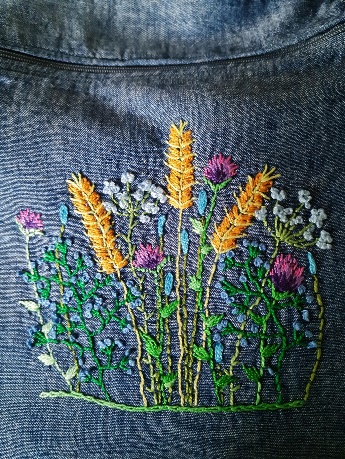 IZBOLJŠANJE SPOMINA IN KOGNITIVNIH SPOSOBNOSTI: Izvajanje ročnih del zahteva uporabo različnih možganskih področij, kar lahko prispeva k izboljšanju spomina, kognitivnih sposobnosti in povečanju možganske plastičnosti. To lahko koristi tako otrokom pri razvoju kot tudi odraslim pri ohranjanju kognitivne funkcije.SOCIALNA INTERAKCIJA: Ročna dela lahko spodbujajo tudi socialno interakcijo. Skupinske dejavnosti, kot so skupinsko slikanje, pletenje v skupini ali obisk delavnic, omogočajo ljudem, da se povežejo, delijo svoje ideje, izkušnje in ustvarjajo skupnost. To je lahko koristno za razvoj socialnih veščin in spodbujanje čustvenega povezovanja.Vendar pa je treba opozoriti, da ročna dela ne smejo biti edina dejavnost za razvoj možganov. Raznolikost dejavnosti, kot so telesna vadba, branje, učenje in interakcija z drugimi, je prav tako pomembna za celovit razvoj možganov.Priznam, da se z vsem, kar mi je ChatGPT napisal, povsem strinjam in glej ga zlomka, tudi gospa Cerinškova, ne bo imela kaj delati, ker se mi zdi, da so vse vejice pravilno postavljene.Torej izvedeli smo, da so ročna dela zelo pomembna za razvoj možganov. Zanimalo pa me je, ali bo tudi UI imela vpliv na razvoj možganov.  
ChatGPTVpliv umetne inteligence (UI) na razvoj možganov je še vedno raziskovalno področje, saj je UI relativno nova tehnologija. Trenutno ni dovolj empiričnih dokazov, da bi lahko trdili, da ima neposreden vpliv na razvoj možganov. Vendar pa obstajajo nekateri vidiki, ki jih je mogoče obravnavati:UČENJE IN KOGNITIVNE SPOSOBNOSTI: Umetna inteligenca, kot so napredni algoritmi in računalniški programi, lahko pomagajo pri razvoju učnih orodij in aplikacij, ki spodbujajo kognitivne sposobnosti in izboljšujejo učenje. Na primer, interaktivne igre ali sistemi za učenje jezikov lahko spodbujajo kognitivne procese, kot so razmišljanje, logika, problem reševanje in pomnjenje.PRILAGODLJIVOST IN PRILAGAJANJE: UI lahko prilagodi svoje funkcije in odzive na podlagi uporabnikovih interakcij – beri odgovorov. Ta prilagodljivost lahko spodbuja možgane k prilagajanju  novim situacijam ter spodbuja kognitivno prilagodljivost.PROCESIRANJE PODATKOV: UI ima zmogljivosti za obdelavo in analizo velikih količin podatkov. Ta sposobnost lahko pomaga pri prepoznavanju vzorcev, identifikaciji trendov in razumevanju kompleksnih informacij. Sposobnost obvladovanja in razumevanja kompleksnih podatkov lahko spodbuja kognitivne procese, kot so razmišljanje, analiza in sinteza.Vendar pa je pomembno poudariti, da so fizična interakcija (medsebojno vplivanje), družbena interakcija in raznolike izkušnje še vedno ključnega pomena za celovit razvoj možganov. Kljub potencialnim koristim UI je pomembno, da se zagotovi uravnotežen pristop, ki vključuje tudi dejavnosti, ki spodbujajo motorične spretnosti, socialno interakcijo in ustvarjalnost na različnih področjih.Poleg tega je treba upoštevati tudi etične vidike uporabe umetne inteligence, varovanje zasebnosti in zagotavljanje varne in odgovorne uporabe tehnologije, še posebej pri otrocih in mladostnikih, čigar možgani so še v razvoju.Zagotovo pa  ročna dela  poudarjajo individualnost, kreativnost in izraznost človeškega ustvarjalnega procesa.  UI bo prevzela rutinske in enostavne naloge, izboljšala učinkovitost in produktivnost  Nikoli pa ne bo  mogla povsem nadomestiti človeške ustvarjalnosti in unikatnosti, ki prinaša neponovljivo in individualno vrednost ročnega dela.    (Hm, le kateri šef bo sedaj vedel, ali je zadnji odstavek zrastel na mojem zeljniku ali na zeljniku ChatGPT-ja?)Zakaj toliko pišem o ročnih delih? Zato, ker vam imam namen v nadaljevanju članka predstaviti izdelke, ki so jih letos izdelali učenci na predmetni stopnji pri tehnični vzgoji.  Pomislila sem, da UI nikoli ne bo mogla kmetovati, montirati vodovoda, napeljevati elektrike, mizariti, sestavljati omar, pleskati,   kipariti,  kuhati, frizirati … Skratka, ročna dela oz. ročne spretnosti bodo v prihodnosti še bolj pomembne.  Prav zanimalo me je, kaj pravi UI o tem, katere poklice bo prevzela.ChatGPTUmetna inteligenca (UI) ima potencial za prevzem številnih nalog in poklicev, ki temeljijo na rutinskih, ponavljajočih se ali analitičnih dejavnostih. Nekateri poklici, pri katerih se pričakuje, da bo UI prevzela pomembno vlogo ali jih deloma avtomatizirala, vključujejo:PROIZVODNA INDUSTRIJA: UI in robotika že prevzemata vlogo pri avtomatizaciji proizvodnje. Roboti se uporabljajo za montažo, pakiranje in druge fizične naloge, kar povečuje učinkovitost in zmanjšuje napake.RAČUNOVODSTVO IN FINANČNO SVETOVANJE: UI ima sposobnost analiziranja velikih količin podatkov in izvajanja kompleksnih finančnih analiz. Priprava računovodskih poročil, izvajanje napovedi in optimizacija naložb so nekatere naloge, pri katerih UI lahko prevzame vodilno vlogo.TRGOVINA IN E-TRGOVINA: UI se uporablja za personalizacijo priporočil izdelkov, analizo nakupnih vzorcev in izboljšanje storitve za stranke. Spletni chatboti in virtualni asistenti pomagajo pri odgovarjanju na vprašanja strank in nudenju podpore.ZDRAVSTVO: UI ima potencial za analizo medicinskih podatkov, diagnozo bolezni in podporo pri odločanju pri zdravljenju. Na primer, UI lahko analizira slikovne podatke, prepozna vzorce ali poda predloge glede zdravljenja.PROMET IN LOGISTIKA: UI se uporablja za optimizacijo prometnih tokov, načrtovanje poti, upravljanje zalog in sledenje pošiljkam. Avtonomna vozila in brezpilotni letalniki so primeri UI, ki spreminjajo prometno in logistično industrijo.PREVAJANJE IN JEZIKOVNE STORITVE: UI lahko prevaja besedila, simulira glasovno komunikacijo in pomaga pri medkulturni komunikaciji. Napredne sisteme strojnega prevajanja je mogoče uporabiti za hitro prevajanje v realnem času.Vendar pa je pomembno poudariti, da kljub napredku UI še vedno obstaja potreba po človeški interakciji, kreativnosti, vodenju in odločanju v številnih poklicih.  Vendar pa obstajajo nekateri poklici, pri katerih NI verjetno, da bi UI v celoti prevzela človeško vlogo.PSIHOLOG: Psihologi se ukvarjajo z ocenjevanjem in zdravljenjem človeškega vedenja, čustev in duševnih stanj. Za uspešno izvajanje tega poklica je potrebna globoka čustvena inteligenca, empatija in sposobnost vzpostavljanja medosebnih odnosov, kar je trenutno še težko doseči z UI.SOCIALNI DELAVEC: Socialni delavci se ukvarjajo z zagotavljanjem podpore in pomoči ljudem v stiski ali ranljivim skupinam. Ta poklic zahteva čustveno povezanost, osebno interakcijo, spretnosti pri vzpostavljanju zaupanja in prilagodljivost pri obravnavanju različnih situacij.UČITELJ: Poučevanje je kompleksen poklic, ki zahteva več kot le prenos znanja. Učitelji vzpostavljajo odnose s študenti, prilagajajo svoj pristop glede na individualne potrebe, spodbujajo razvoj kritičnega razmišljanja in ustvarjalnosti. UI lahko podpira učitelje pri različnih vidikih njihovega dela, vendar osebni odnos in prilagodljivost ostajata ključna.UMETNIK: Umetniško ustvarjanje je globoko povezano z izražanjem človeške kreativnosti, individualnosti in subjektivnosti. Čeprav UI lahko ponuja orodja in navdih za umetnike, je ustvarjanje unikatnih umetniških del, ki izražajo človeški izraz in globino, še vedno v domeni človeške ustvarjalnosti.TERAPEVT: Terapevti, kot so glasbeni terapevti, umetnostni terapevti ali fizioterapevti, uporabljajo ustvarjalne in fizične metode za pomoč ljudem pri okrevanju, razvoju in izboljšanju kakovosti življenja. Individualna prilagodljivost in interakcija med terapevtom in pacientom sta ključnega pomena za dosego terapevtskih ciljev.Ti poklici zahtevajo človeško prisotnost, empatijo, kompleksne medosebne odnose in ustvarjalnost, ki so trenutno težko dosegljivi s pomočjo UI. Kljub temu UI lahko v teh poklicih še vedno deluje kot orodje za podporo, analitiko podatkov ali kot dodatna pomoč pri izvajanju določenih nalog.Devetošolci, ali ste dobro premislili, kateri poklic si boste izbrali?No, pa smo končno prišli do cilja, ki sem si ga zadala, preden sem začela pisati tale članek. Praktično delo je dejavnost, ki jo  imajo učenci pri pouku tehnike in tehnologije najraje, je pa tudi dejavnost, kjer lahko učenci razvijajo ročne/motorične  spretnosti, kreativnost,  koncentracijo in osredotočenost ter izboljšujejo medsebojne odnose.Pa si poglejmo, kaj smo letos ustvarjali.razredi najraje ustvarjamo v lesu. Izdelek načrtujemo skupaj, izdeluje ga  vsak sam.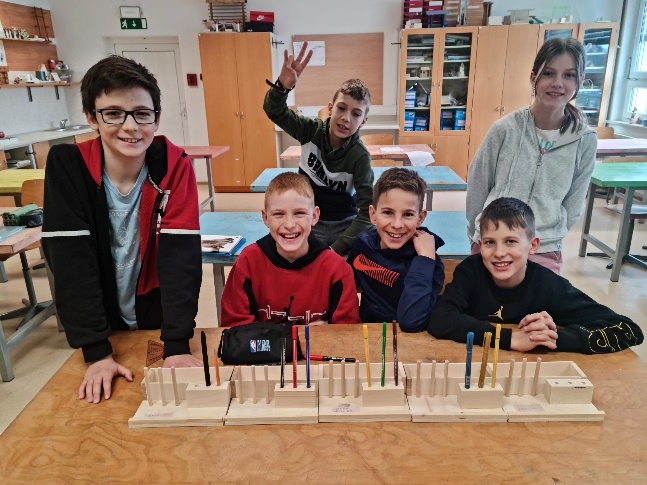 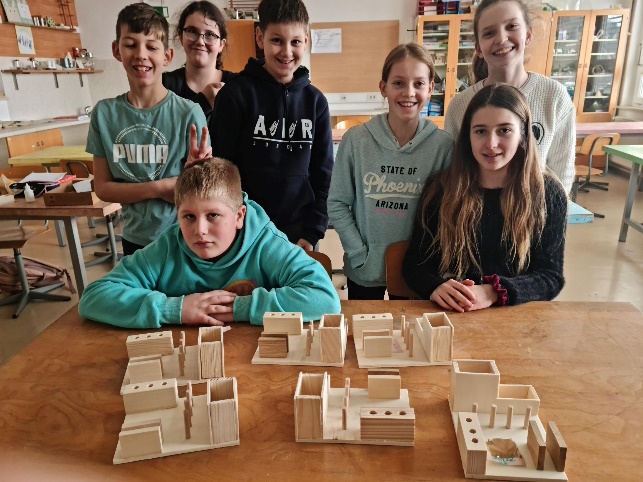 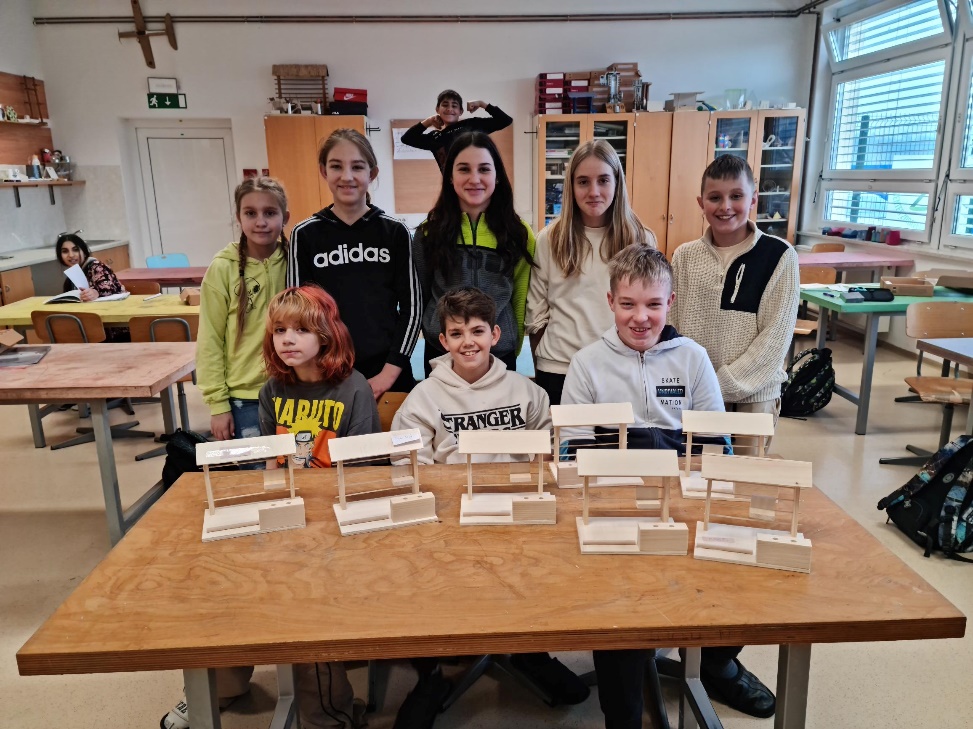 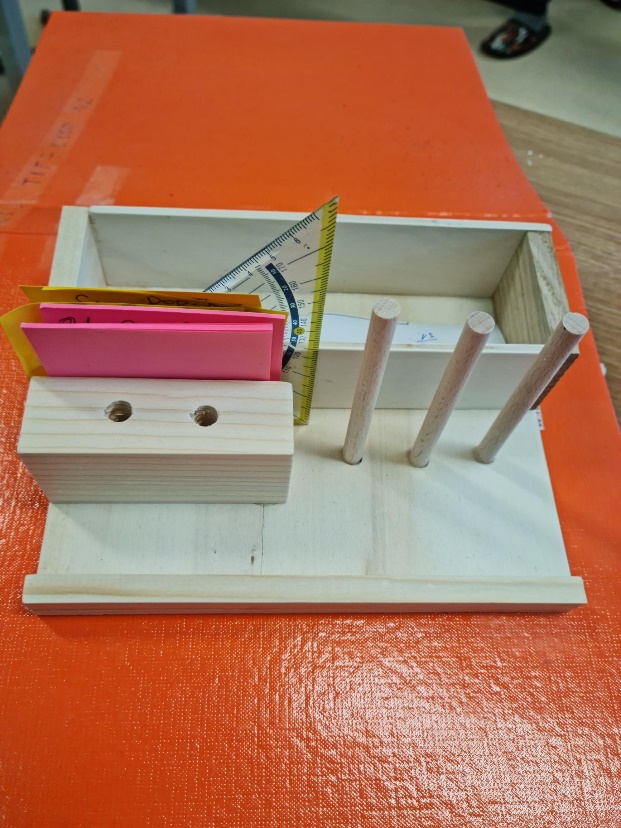  Naši izdelki so preprosti, ker veliko časa porabimo tudi za učenje dveh računalniških programov, s katerima narišemo sestavno risbo (Skech Up) in delavniško risbo (CiciCad).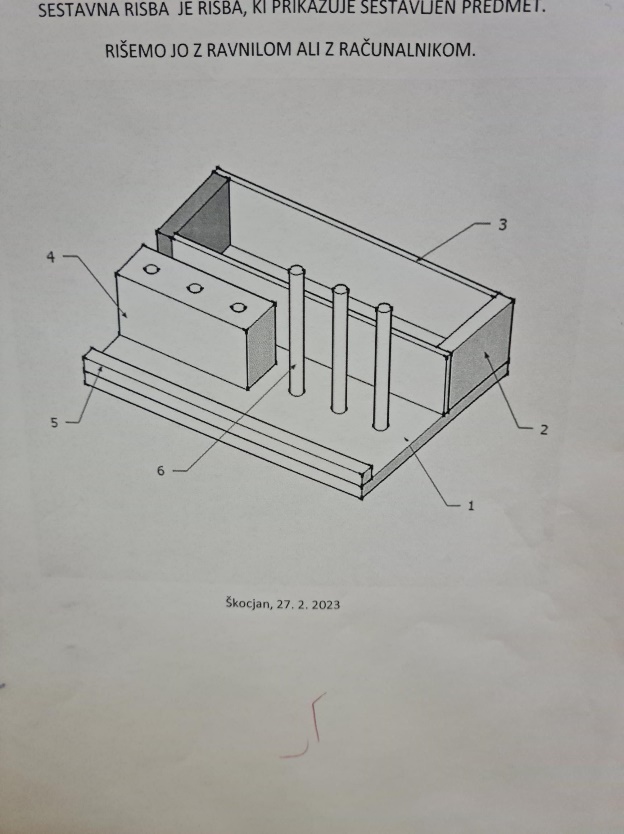 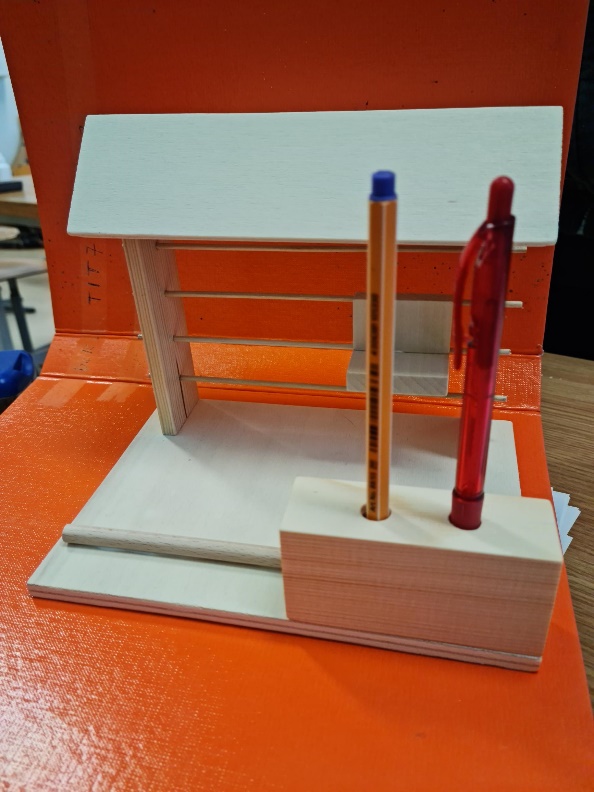 Šesti razredi spoznavamo tudi papir. Največji izziv  učencem predstavlja most iz profilov.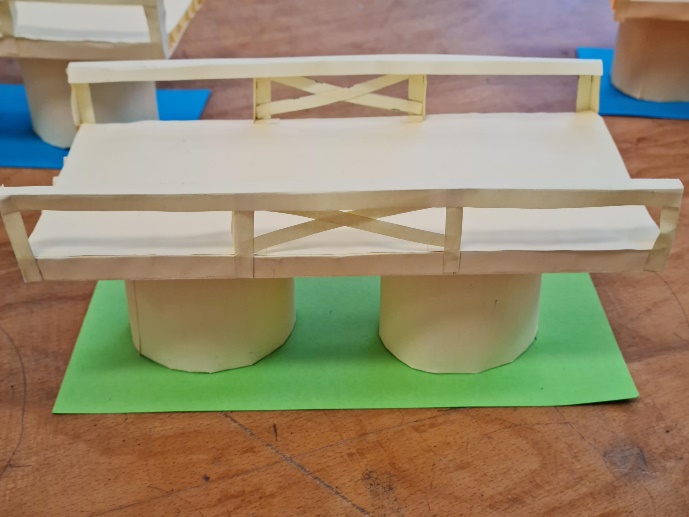 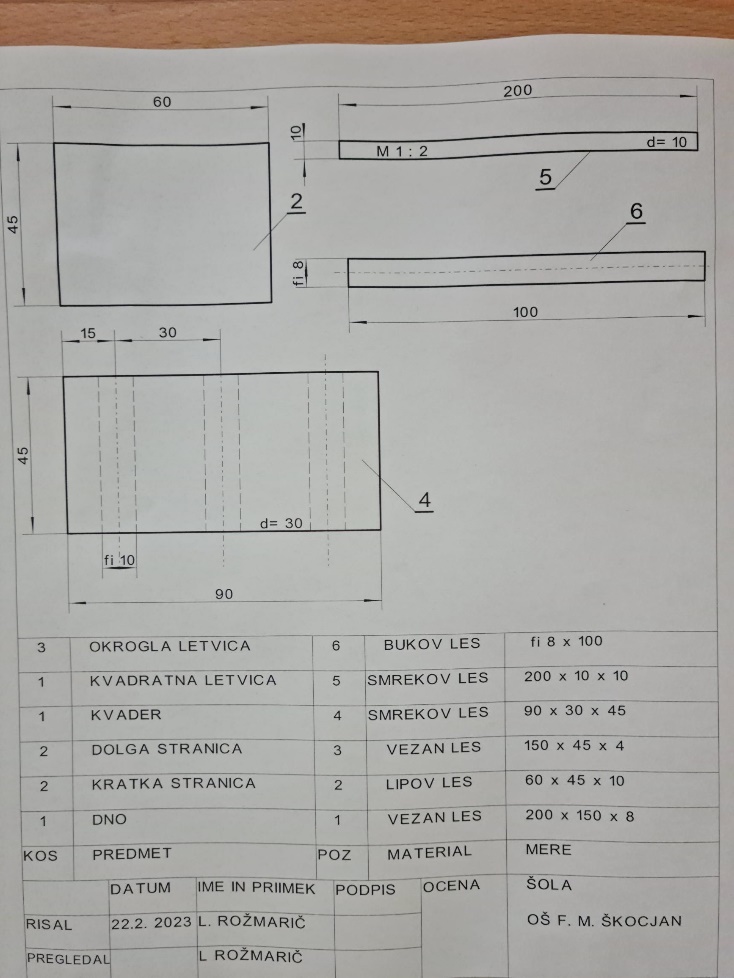 V sedmem razredu obdelujemo umetne mase, kjer učenci  spoznajo toplotno preoblikovanje.Letos smo izdelali 4 izdelke: vazo iz akrilnega stekla, štampiljko, plavajoči podstavek za čajno svečko in etui  iz penastega materiala. Seveda brez ustrezne dokumentacije ne gre.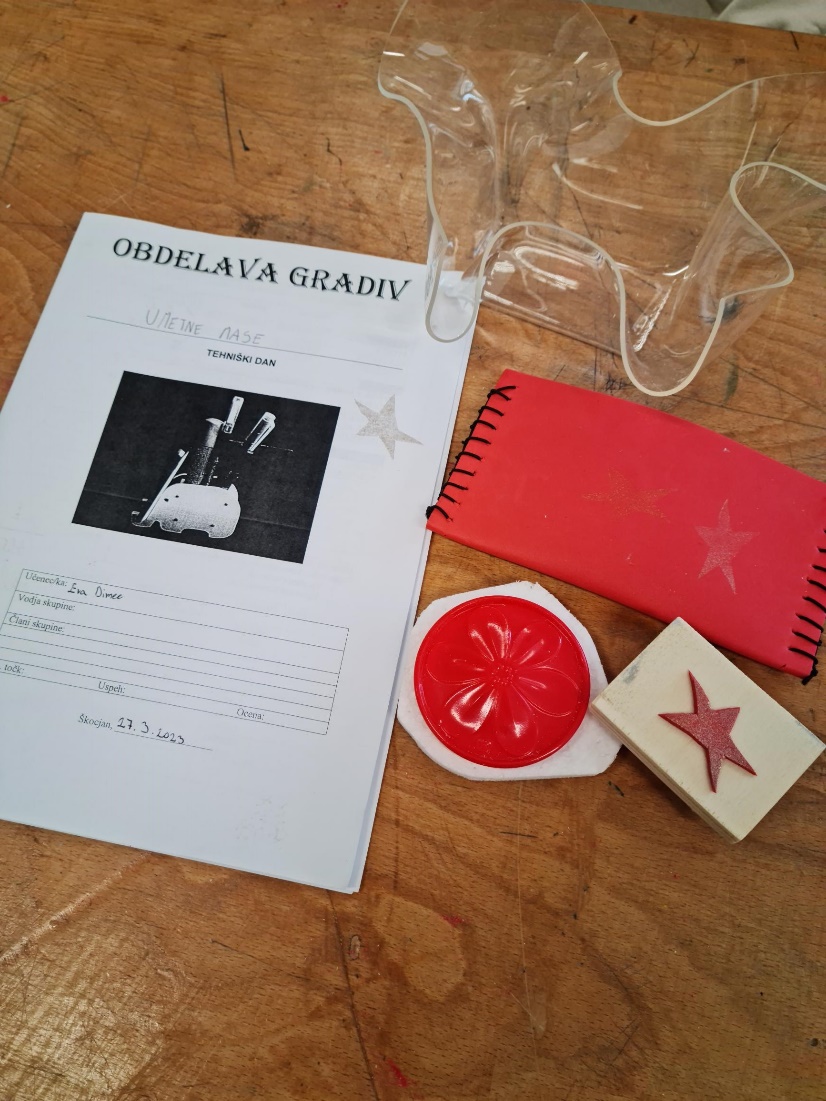 V osmem razredu so na vrsti kovine. Uspeli smo izdelati dva izdelka: stojalo za knjige in svečnik. Oba izdelka sta bila pravi izziv, kljub temu  smo bili prav vsi uspešni in tudi ponosni na svoje izdelke.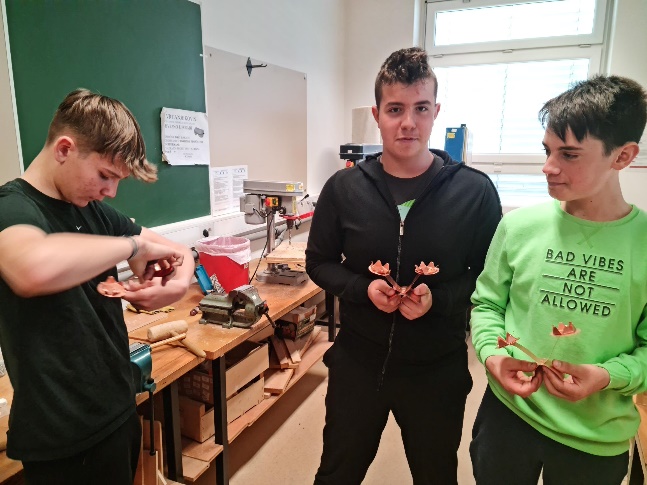 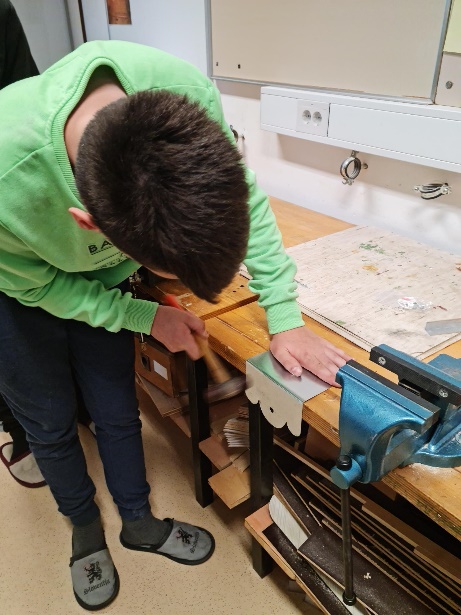 Ker se vsi skupaj zavedamo, da so odpadki  danes velik problem, ker jih je vedno več in so tudi vedno bolj strupeni, naredimo tudi en korak k trajnostnemu razvoju. Za človeštvo so to zelo majhni koraki, za učence pa kar veliki, saj morajo sami izdelati vse od a do ž in ponovno uporabiti odpadne materiale in jih predelati v nove izdelke.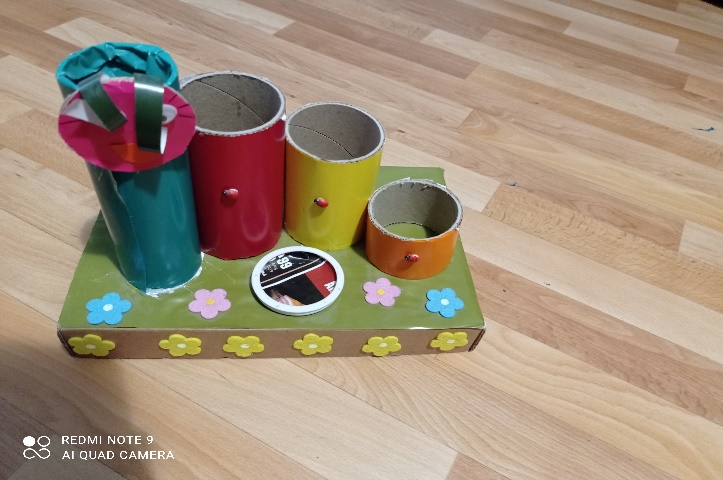 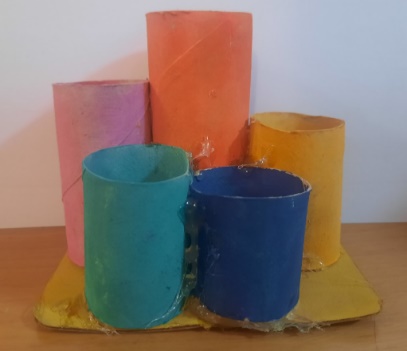 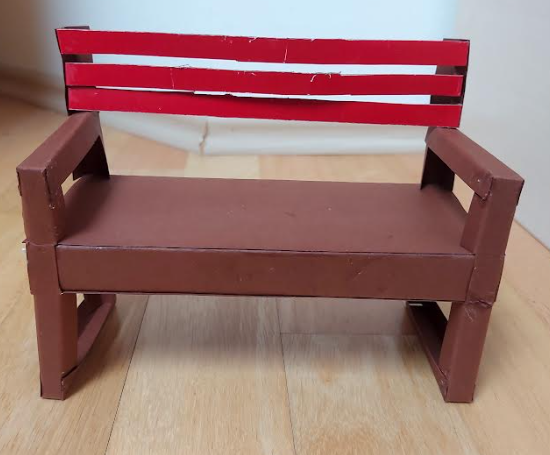  Manca Vene, 6. b                     Matevž Povše, 6. b                    Tim Škutelj, 6. a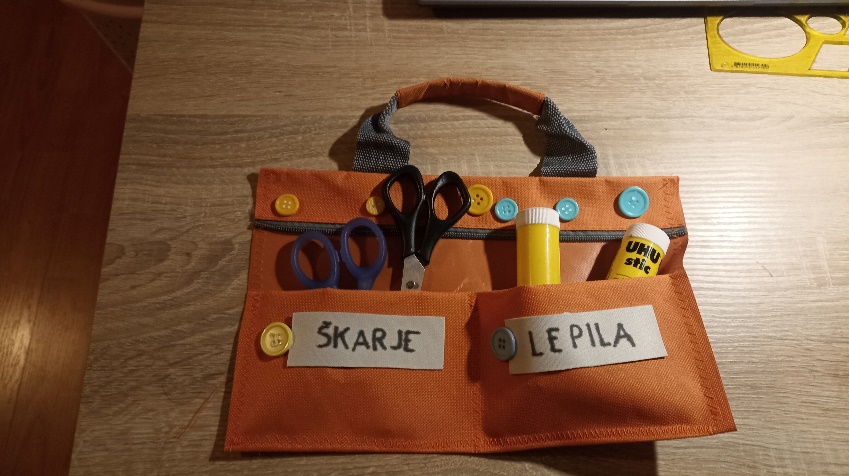 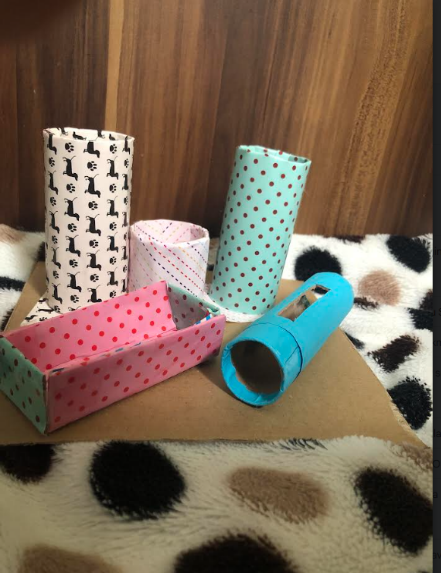 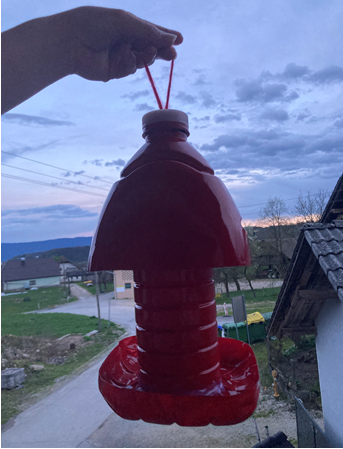 Maša Zupančič, 6. a                   Nina Rupar, 7. a                Lina Dobriha, 7. b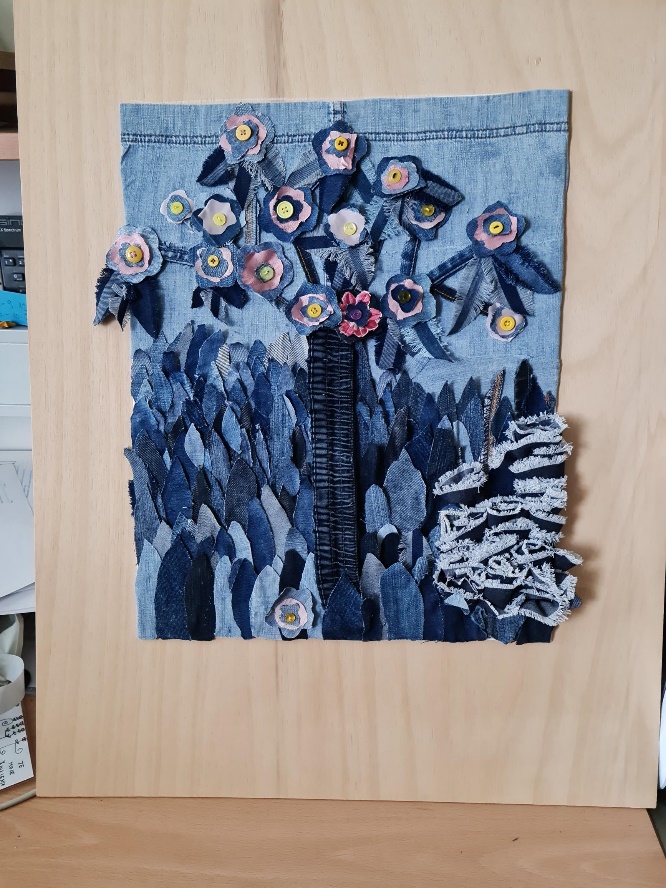 Letos smo imeli tudi poseben teden aktivnosti, v okviru katerega smo na ustvarjalni delavnici izdelali tridimenzionalno umetnino iz starih hlač.                                                                    Lidija RožmaričLektoriranje : Irena Pleterski(ChatGPT je imel vse vejice pravilno postavljene.)